Использование электронной доски.Для выбора свободной аудитории используется сайт ruz.hse.ru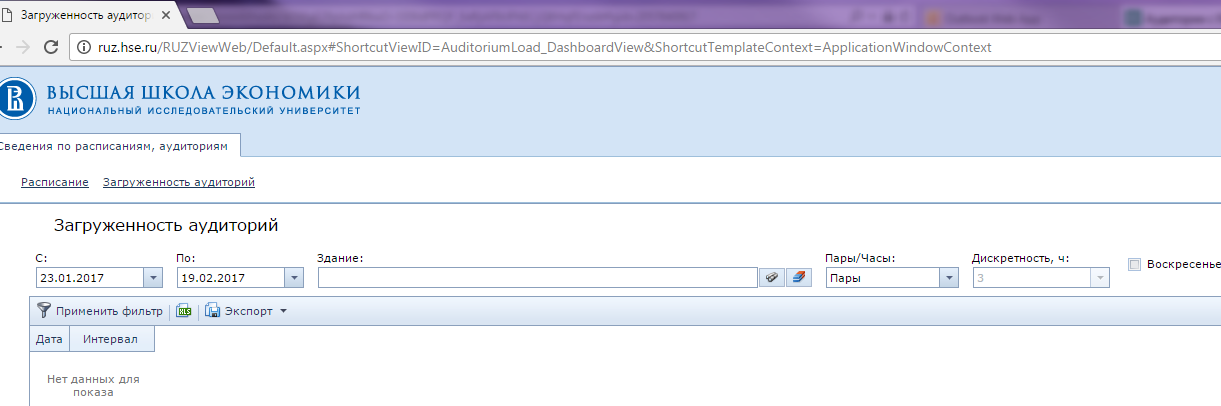 Шаг 1Выбирается опция «Загруженность аудиторий»Шаг 2Устанавливается необходимый временной диапазон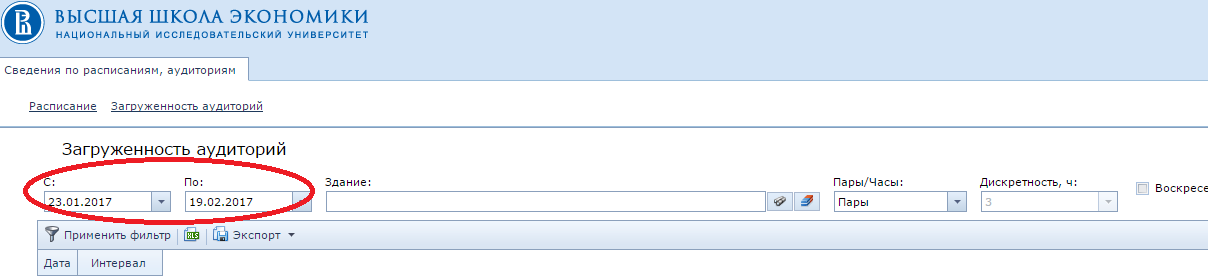 Шаг 3Выбирается здание, где будет проходить мероприятие. Здание выбирается из справочника,  например: Таллинская ул., д. 34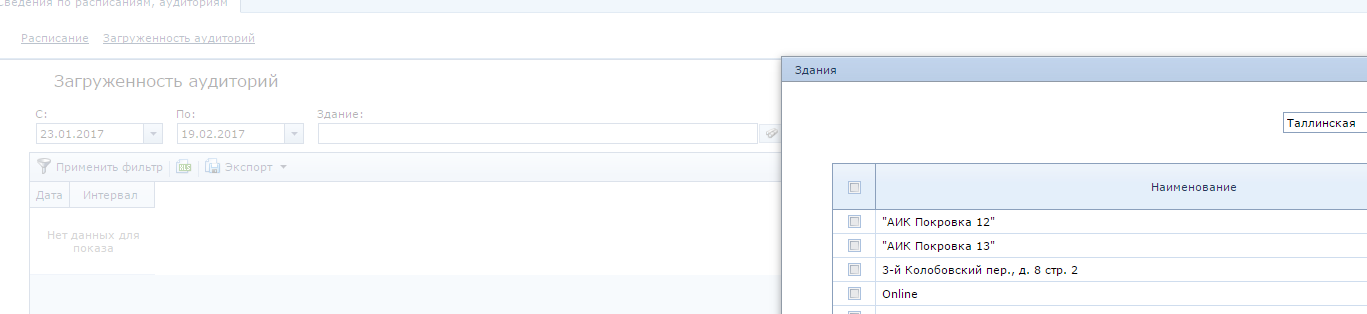 Шаг 4   Далее используется опция « Применить фильтр»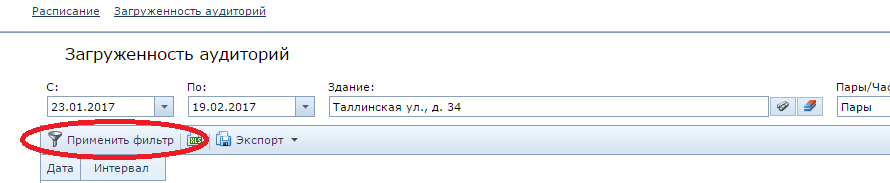 В результате обработки данных открывается электронная доска, где отражаются используемые в действующем расписании  аудитории  и   аудитории, забронированные для различных мероприятий. 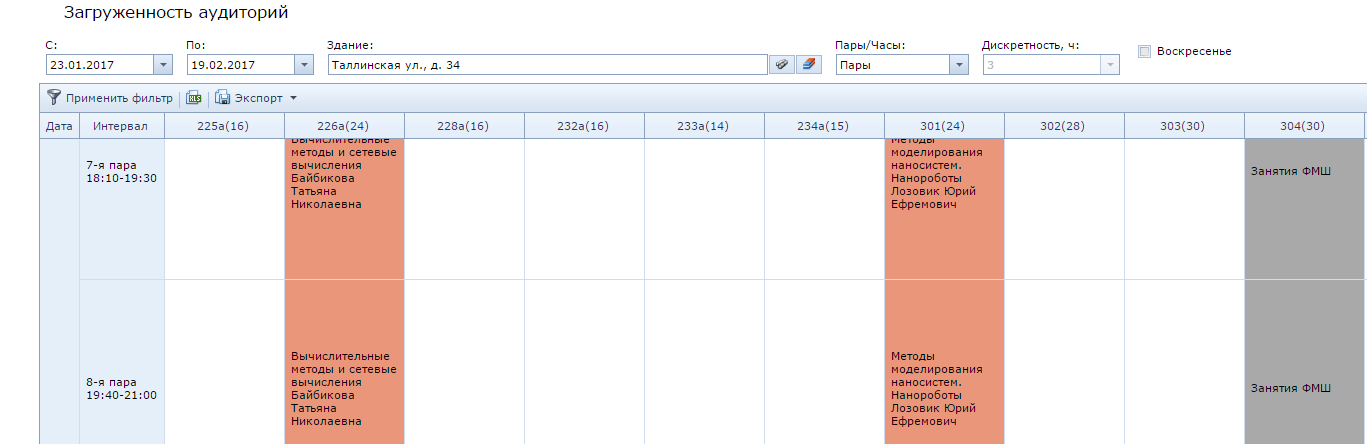 Для отражения информации в здании по всем аудиториям  используется скроллинг(если отсутствует нижняя прокрутка, необходимо сначала использовать вертикальную прокрутку, далее-горизонтальную прокрутку.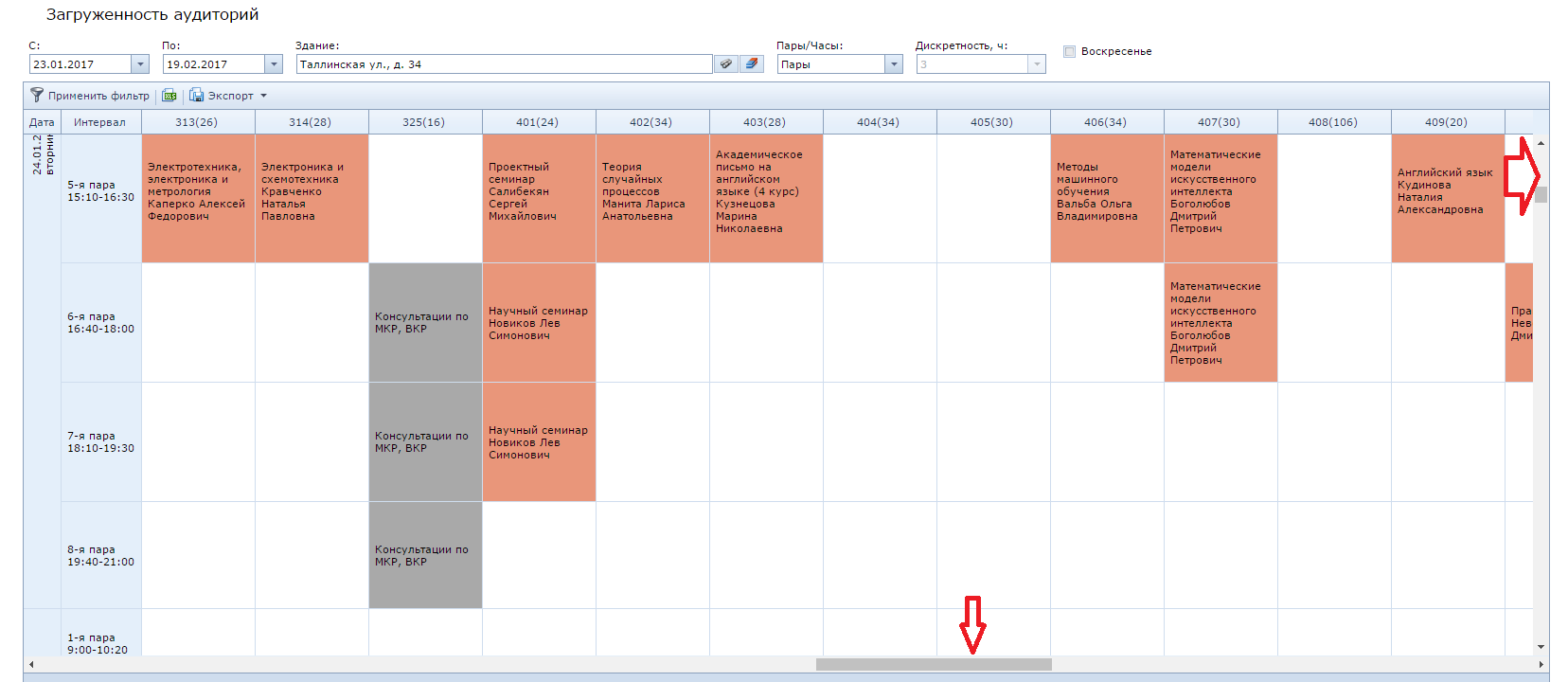 